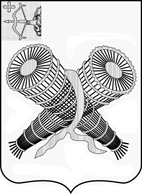 АДМИНИСТРАЦИЯ ГОРОДА СЛОБОДСКОГОКИРОВСКОЙ ОБЛАСТИПОСТАНОВЛЕНИЕ17.12.2018                                                                                                                             № 2836г. Слободской Кировской областиНа основании п. 1.6 Порядка разработки, реализации и оценки эффективности реализации муниципальных программ муниципального образования «город Слободской», утвержденного постановлением  администрации города Слободского от 28.08.2013 № 176, администрация города Слободского ПОСТАНОВЛЯЕТ:1. В муниципальную подпрограмму «Управление земельными ресурсами» муниципальной Программы «Управление муниципальным имуществом» в 2014-2021 годы муниципального образования «город Слободской» внести следующие изменения:Приложение № 2 к муниципальной подпрограмме «Управление земельными ресурсами» изложить в новой редакции. Прилагается.2. Организационному отделу администрации города Слободского обнародовать постановление на официальном сайте администрации города Слободского. 3. Настоящее постановление вступает в силу со дня обнародования на официальном сайте города Слободского.Глава города Слободского						      И.В.ЖелваковаПриложение № 2 к ПодпрограммеПрогнозная (справочная) оценка ресурсногообеспечения реализации ПодпрограммыО внесении изменений в постановление администрациигорода Слободского от 21.01.2014 № 6СтатусНаименование Источники финансированияОценка расходов (тыс.руб.)Оценка расходов (тыс.руб.)Оценка расходов (тыс.руб.)Оценка расходов (тыс.руб.)Оценка расходов (тыс.руб.)Оценка расходов (тыс.руб.)Оценка расходов (тыс.руб.)Оценка расходов (тыс.руб.)СтатусНаименование Источники финансирования2014год2015 год2016 год2017 год2018 год2019 год2020 год2021годПод-прог-раммаУправление земельными ресурсами:- межевание земельных участковБюджет города457,7546,5531,8351,41311,0250,0250,0250,0Итого:457,7546,5531,8351,41311,0250,0250,0250,0